A cura di Padre Secondo Brunelli crs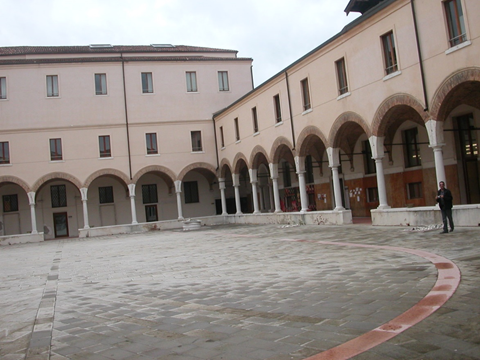 Venezia, cortile interno dell’Ospedale degli Incurabili.Sul pavimento è rimarcato il limite della chiesa, abbattutaOSPEDALI VENEZIANIricordati nei testamenti.Archivio Stato VeneziaNotarile, Chiodo - ZorziLavoro di vecchia data, vol. 2Mestre 16.1.2020